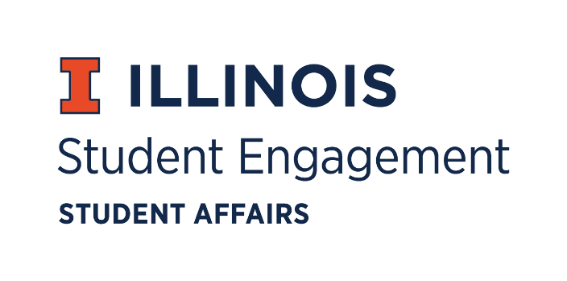 Student Organization 
Resource FeeSORF MeetingThursday, October 21, 2021, at 5:00VirtualCall to Order:Meeting Called to Order at 5:00 pm Roll CallPresentMichael Isaacson, ChairpersonAlex Wang, Vice ChairpersonUmar Ahmed, TreasurerSheri Idris, Financial Secretary Jimmy Song, Undergraduate Board MemberMaha Hussain, Undergraduate Board MemberAshley Winters, Undergraduate Board MemberInaaz Mirza, Undergraduate Board MemberNico Perez, Undergraduate Board MemberBrian Farber, Faculty/ Staff Board MemberStephanie Cardoza-Cruz, Faculty/ Staff Board MemberNick Fink, Program Advisor, Coordinator of Student EngagementAbsent:Amir Jafari, Graduate Board MemberChristina Fraser, SecretaryMichael motions to vote by unanimous consent to approve the current week’s meeting minutes.Michael motions to vote by unanimous consent to approve last week’s meeting minutes.New Business:Background Notes on App No. 116058Submitted on August 30, 2021, 7:52PM by Michael BijosPrograms Funding - Fall 2021, Period 2Description of program given by club: College Republicans at UIUC intend to bring an in-person Guest Speaker to campus this year. Working with the Student Engagement Team to ensure adequate COVID-19 precautions, we're partnering with Young America's Foundation (YAF) to bring a Guest Speaker to campus for a lecture and Q&A at Foellinger Auditorium. Former Vice President Michael Pence is the speaker we're in discussions with at this time.Notes from the meeting on September 23, 2021: App No. 116058  The Honorarium costs are not specified, and seems more like a gift rather than an established contract, The SORF Board does not allow for honorarium’s as they are not specifically listed in the current 2021-22 standards. Motion to zero-fund the application: 7-0-1 Meeting Notes from October 21st  The SORF Board reviewed the initial application and all supporting documentation provided from the College Republican’s RSOSORF Board came to the consensus that due to the large amount of time it takes to receive confirmation of the event and aligning that with the SORF time frame the addition of allowing alternative speakers/performers should be accepted by SORF.Brian Farber made a motion to grant the appeal, Alex Wang seconds. The appeal passes by a vote of 5-0-3.SORF Board had discussions about adding a section to the application allowing for approved alternative speakers/performers for applications of similar nature and amending the standardsWith the implication that this will be changed in the future, because College Republicans did not have access to this technology it would be unfair to deny their applicationThe nature of the speakers remained the same based on the proposals submitted to both speakers (Pence and Sessions)Alex Wang makes a motion to approve at standard, Brian Farber seconds. By a vote of 6-0-3 the application is approved at standard.The SORF Board did not feel adequately prepared to approve the exact wording of the amendment to the standards (including an acceptable range of alternative speakers if the nature of the speaker/event remains the same)Umar Ahmad makes a motion to table the amendment to a later date, Jimmy Song seconds. The motion passes by a vote of 9-0-0.For the good of the order:Adjournment:Meeting adjourned at 6:19 pm. App No. Organization Requested Amount Allocated Amount Vote 116058College Republicans at UIUC$5000.00 $0.007-0-1